УТВЕРЖДАЮ                                                                                                        Согласовано                                             Директор МУК «ЦБС»                                                                              Глава Администрацииг/п «Забайкальское»                                                                                   г/п «Забайкальское»   ________ С.П.Стряпунина                                                                     ________О.Г.Ермолин.ПОЛОЖЕНИЕ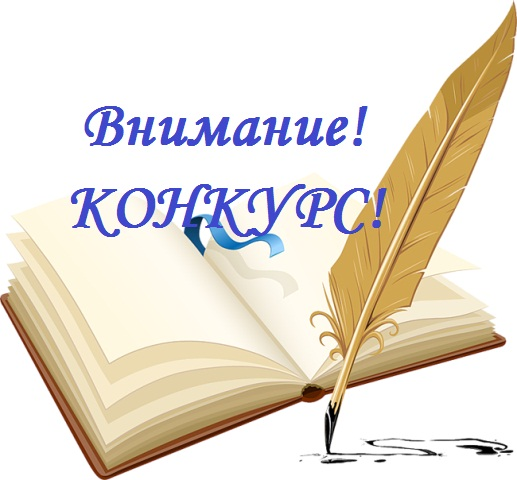 О конкурсе литературного творчества«Как побеждали наши деды»,посвященного 72-ой годовщине  Победы в Великой Отечественной войне. 
В 2017 году исполняется 72 годовщина  со дня Победы в Великой Отечественной войне, которую наша страна вела с фашистской Германией. Миллионами человеческих жизней заплатил наш народ за избавление мира от фашистской чумы. Во многих семьях жива горькая память о войне, о близких, не вернувшихся с её кровавых полей.Нам интересно было бы узнать, кто из вашей семьи принимал участие в этих событиях в рядах нашей армии, а может быть, кто-нибудь из ваших близких работал в тылу, как тогда говорили, ковал победу. Расспросите взрослых, запишите их воспоминания, принесите нам, и вы станете участниками  конкурса литературного творчества «Как побеждали наши деды».ОБЩИЕ ПОЛОЖЕНИЯНастоящее положение определяет порядок организации, проведения и подведения итогов конкурса литературного творчества «Как побеждали наши деды»,посвящённого 72-ой годовщине Победы советского народа в Великой Отечественной войне (далее - Конкурс).Учредителем и организатором Конкурса является: - Администрация городского поселения «Забайкальское»;- МУК «Централизованная библиотечная система» г/п «Забайкальское».ЦЕЛИ И ЗАДАЧИ КОНКУРСА.1.​ Конкурс проводится в целях формирования патриотического, исторического сознания граждан на основе лучших духовно-нравственных, культурных, исторических ценностей и семейных традиций России.Основными задачами конкурса являются:- содействие исследовательской работе и творческой инициативе граждан, направленной на знание родословной своих семей, осознание их роли в историческом процессе;- определение роли и вклада отдельных личностей, с честью выполнивших свой долг на поле боя и в тылу в годы войн, показавших пример человеческого достоинства и трудовой доблести в мирное время;- сохранение исторической памяти о славных страницах истории государства в её человеческом личностном измерении; - создание Архива Конкурса «История Великой Победы в истории семьи»;Для участия в конкурсе необходимо выполнить одно из заданий:1. «Сороковые, роковые…»Напишите отзыв о художественных произведениях, посвящённых Великой Отечественной войне, которые вам запомнились и о которых хочется поговорить. Вы можете также написать о прочитанных вами документальных книгах, рассказывающих о ваших земляках, героях войны или тыла. 2. Альбом памяти.Оформите альбом памяти, посвящённый фронтовикам или труженикам тыла – своим прабабушкам и прадедушкам. Сопроводите фотографии пояснительными текстами, отражающими события Великой Отечественной войны в судьбе героев вашего альбома. Альбом можно дополнить рассказом о семейной реликвии – письме с фронта, фотографии или предмете, который был у фронтовика на войне и сохранился до наших дней.  В этой работе очень ценен иллюстративный материал – копии документов из семейного архива, отражающих историю вашей семьи.3. «Но помнит мир спасённый…» Напишите эссе (рассказ в свободной форме, можно в стихах) о вашем личном отношении к Великой Отечественной войне. Нам интересно было бы узнать, что вы думаете о  значении Победы для всего мира, о возникающих в последнее время попытках искажения истории второй мировой войны и героизации нацистов. 4. Боевые награды моего прадеда. Напишите о боевых наградах вашего прадеда или прабабушки, кого-нибудь из вашей семьи, о боевых сражениях, за которые они были удостоены этих орденов и медалей.Условия конкурса:1. В конкурсе могут принимать участие все желающие.
2. Конкурсные работы не рецензируются и не возвращаются.
3. Сроки проведения: с 05 апреля  по 02 мая  2017 года.
4. Конкурсные работы, поступившие позднее указанного срока, не рассматриваются. Порядок оформления работ:1.Первый лист (титульный) содержит информацию о конкурсанте:  фамилия, имя, возраст (указать, сколько лет), домашний адрес,  телефон, школа, класс.
2. Второй и последующие – текстовой материал.
3. Объём печатных работ – не более 3-4 машинописных страниц. Оценивается содержание, самостоятельность и оригинальность работы.
4. Письменные работы должны быть выполнены на бумаге формата А4.Подведение итогов конкурса:Организация выставки лучших творческие работ участников Конкурса состоится  8 мая 2017 года в фойе МУК «Дом культуры» и будут представлены в СМИ.Работы принимаются по адресу: 674650 п.Забайкальск, ул.Красноармейская, 42.МУК «ЦБС» (Библиотека). т. 8(30251) 2-11-52, 3-22-91